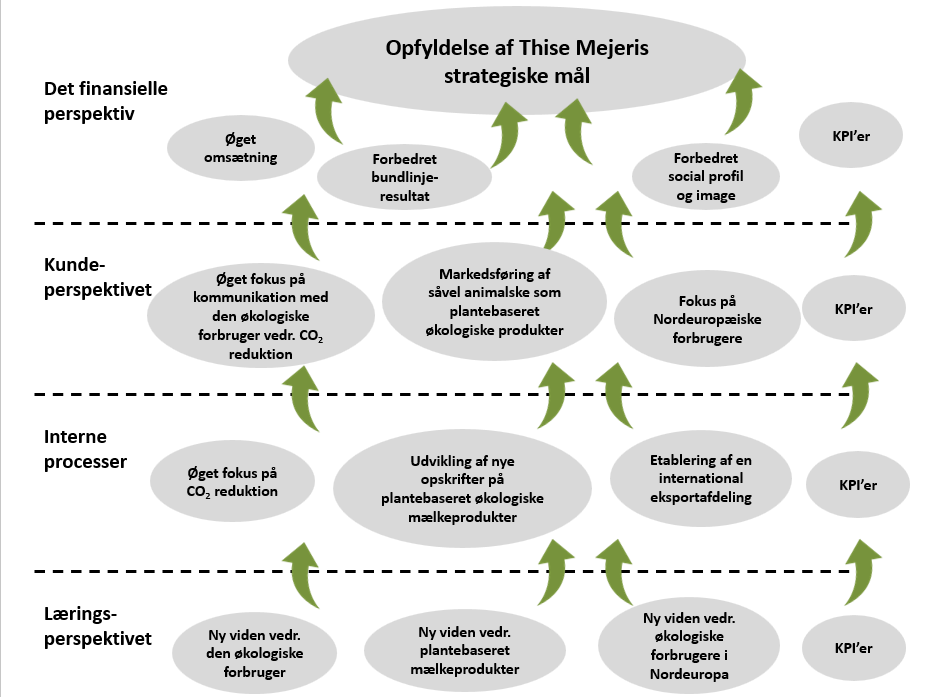 Balanced Scorecard – (BSC)Formål: Balanced Scorecard (BSC) er et implementeringsværktøj, som er udviklet i erkendelse af, at selve strategien og de mange analyser ikke gør nogen forskel, hvis der ikke sker en aktiv indsats for at omsætte de mange fine ord og forretningsplaner til mere håndgribelige handlinger.Indhold:Balanced Scorecard er et styrings- og ledelsesværktøj, der bygger bro mellem virksomhedens strategi og den daglige drift ved at udpege en række nøgletal (KPI’er = Key Performance Indicators), som virksomhedsledelsen kan styre efter.Nøgletallene udpeges i relation til følgende fire perspektiver: Det finansielle perspektivKundeperspektivetProcesperspektivetLærings- og vækstperspektivetData:Kilder til indsamling af oplysninger kan komme fra følgende steder:Primære dataanalyse Fx egne undersøgelser og vurderingerSekundære data Fx statistiske oplysninger m.m.Balanced Scorecard – (BSC)Balanced Scorecard – (BSC)Samlet vurderingDet finansielle perspektiv(Finansielle KPI’er som fx overskudsprocent og bruttoavanceprocent)Kunde- perspektivet(Kundeorienteret KPI’er som fx kundetilfredshed og kundeloyalitet)Det interne procesperspektiv(Interne procesorienteret KPI’er som fx kvalitetsdata og fejlprocenter)Lærings- og vækstperspektivet(KPI’er i relation til læring- og vækstperspektivet som fx uddannelsesniveau og læringsaktiviteter)Samlet vurderingBalanced Scorecard – (BSC)Balanced Scorecard – (BSC)Samlet vurderingDet finansielle perspektivFinansielle KPI’er…...Kunde- perspektivetKundeorienteret KPI’er…...Det interne procesperspektivInterne procesorienteret KPI’er…...Lærings- og vækstperspektivetKPI’er i relation til læring- og vækstperspektivet…...Samlet vurderingGrafisk fremstilling af Balanced Scorecard (BSC) for Thise Mejeri